Kryss av for hvilket arbeidsutstyr du ønsker tillatelse til å bruke i tabellen under (i kolonne A).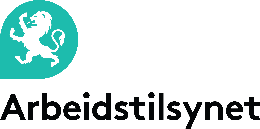 Søknad til Arbeidstilsynet om tillatelse til å bruke utenlandsk kompetansebevis for truck, kran og/eller masseforflytningsmaskinSøknad til Arbeidstilsynet om tillatelse til å bruke utenlandsk kompetansebevis for truck, kran og/eller masseforflytningsmaskinSøknad til Arbeidstilsynet om tillatelse til å bruke utenlandsk kompetansebevis for truck, kran og/eller masseforflytningsmaskinSøknad til Arbeidstilsynet om tillatelse til å bruke utenlandsk kompetansebevis for truck, kran og/eller masseforflytningsmaskinSøknad til Arbeidstilsynet om tillatelse til å bruke utenlandsk kompetansebevis for truck, kran og/eller masseforflytningsmaskinSøknad til Arbeidstilsynet om tillatelse til å bruke utenlandsk kompetansebevis for truck, kran og/eller masseforflytningsmaskinSøknad til Arbeidstilsynet om tillatelse til å bruke utenlandsk kompetansebevis for truck, kran og/eller masseforflytningsmaskin*Jf:*Jf:Forskrift om utførelse av arbeid, bruk av arbeidsutstyr og tilhørende tekniske krav §§ 10-2 og 10-3Forskrift om administrative ordninger på arbeidsmiljølovens område §§ 9-1 og 9-2.Forskrift om godkjenning av yrkeskvalifikasjonerForskrift om utførelse av arbeid, bruk av arbeidsutstyr og tilhørende tekniske krav §§ 10-2 og 10-3Forskrift om administrative ordninger på arbeidsmiljølovens område §§ 9-1 og 9-2.Forskrift om godkjenning av yrkeskvalifikasjonerForskrift om utførelse av arbeid, bruk av arbeidsutstyr og tilhørende tekniske krav §§ 10-2 og 10-3Forskrift om administrative ordninger på arbeidsmiljølovens område §§ 9-1 og 9-2.Forskrift om godkjenning av yrkeskvalifikasjonerForskrift om utførelse av arbeid, bruk av arbeidsutstyr og tilhørende tekniske krav §§ 10-2 og 10-3Forskrift om administrative ordninger på arbeidsmiljølovens område §§ 9-1 og 9-2.Forskrift om godkjenning av yrkeskvalifikasjonerForskrift om utførelse av arbeid, bruk av arbeidsutstyr og tilhørende tekniske krav §§ 10-2 og 10-3Forskrift om administrative ordninger på arbeidsmiljølovens område §§ 9-1 og 9-2.Forskrift om godkjenning av yrkeskvalifikasjonerNorsk regelverk* slår fast at EØS-borgere med utenlandsk kompetansebevis for truck, kran og/eller masseforflyttingsmaskin skal søke Arbeidstilsynet om tillatelse til å bruke sitt utenlandske kompetansebevis om de vil bruke følgende arbeidsutstyr i Norge:Bro- og traverskraner (dersom bruken medfører fare for skade på liv eller helse), tårnkraner, mobilkraner, portalkraner, kraner med større kapasitet enn 2 tm montert på lastebil eller lastebilhenger, løfte- og stablevogn for gods med permanent førerplass på vognen, masseforflyttingsmaskiner med større effekt enn 15 kW (20,4 hk).Se nærmere beskrivelse av reglene på www.arbeidstilsynet.no.Norsk regelverk* slår fast at EØS-borgere med utenlandsk kompetansebevis for truck, kran og/eller masseforflyttingsmaskin skal søke Arbeidstilsynet om tillatelse til å bruke sitt utenlandske kompetansebevis om de vil bruke følgende arbeidsutstyr i Norge:Bro- og traverskraner (dersom bruken medfører fare for skade på liv eller helse), tårnkraner, mobilkraner, portalkraner, kraner med større kapasitet enn 2 tm montert på lastebil eller lastebilhenger, løfte- og stablevogn for gods med permanent førerplass på vognen, masseforflyttingsmaskiner med større effekt enn 15 kW (20,4 hk).Se nærmere beskrivelse av reglene på www.arbeidstilsynet.no.Norsk regelverk* slår fast at EØS-borgere med utenlandsk kompetansebevis for truck, kran og/eller masseforflyttingsmaskin skal søke Arbeidstilsynet om tillatelse til å bruke sitt utenlandske kompetansebevis om de vil bruke følgende arbeidsutstyr i Norge:Bro- og traverskraner (dersom bruken medfører fare for skade på liv eller helse), tårnkraner, mobilkraner, portalkraner, kraner med større kapasitet enn 2 tm montert på lastebil eller lastebilhenger, løfte- og stablevogn for gods med permanent førerplass på vognen, masseforflyttingsmaskiner med større effekt enn 15 kW (20,4 hk).Se nærmere beskrivelse av reglene på www.arbeidstilsynet.no.Norsk regelverk* slår fast at EØS-borgere med utenlandsk kompetansebevis for truck, kran og/eller masseforflyttingsmaskin skal søke Arbeidstilsynet om tillatelse til å bruke sitt utenlandske kompetansebevis om de vil bruke følgende arbeidsutstyr i Norge:Bro- og traverskraner (dersom bruken medfører fare for skade på liv eller helse), tårnkraner, mobilkraner, portalkraner, kraner med større kapasitet enn 2 tm montert på lastebil eller lastebilhenger, løfte- og stablevogn for gods med permanent førerplass på vognen, masseforflyttingsmaskiner med større effekt enn 15 kW (20,4 hk).Se nærmere beskrivelse av reglene på www.arbeidstilsynet.no.Norsk regelverk* slår fast at EØS-borgere med utenlandsk kompetansebevis for truck, kran og/eller masseforflyttingsmaskin skal søke Arbeidstilsynet om tillatelse til å bruke sitt utenlandske kompetansebevis om de vil bruke følgende arbeidsutstyr i Norge:Bro- og traverskraner (dersom bruken medfører fare for skade på liv eller helse), tårnkraner, mobilkraner, portalkraner, kraner med større kapasitet enn 2 tm montert på lastebil eller lastebilhenger, løfte- og stablevogn for gods med permanent førerplass på vognen, masseforflyttingsmaskiner med større effekt enn 15 kW (20,4 hk).Se nærmere beskrivelse av reglene på www.arbeidstilsynet.no.Norsk regelverk* slår fast at EØS-borgere med utenlandsk kompetansebevis for truck, kran og/eller masseforflyttingsmaskin skal søke Arbeidstilsynet om tillatelse til å bruke sitt utenlandske kompetansebevis om de vil bruke følgende arbeidsutstyr i Norge:Bro- og traverskraner (dersom bruken medfører fare for skade på liv eller helse), tårnkraner, mobilkraner, portalkraner, kraner med større kapasitet enn 2 tm montert på lastebil eller lastebilhenger, løfte- og stablevogn for gods med permanent førerplass på vognen, masseforflyttingsmaskiner med større effekt enn 15 kW (20,4 hk).Se nærmere beskrivelse av reglene på www.arbeidstilsynet.no.Norsk regelverk* slår fast at EØS-borgere med utenlandsk kompetansebevis for truck, kran og/eller masseforflyttingsmaskin skal søke Arbeidstilsynet om tillatelse til å bruke sitt utenlandske kompetansebevis om de vil bruke følgende arbeidsutstyr i Norge:Bro- og traverskraner (dersom bruken medfører fare for skade på liv eller helse), tårnkraner, mobilkraner, portalkraner, kraner med større kapasitet enn 2 tm montert på lastebil eller lastebilhenger, løfte- og stablevogn for gods med permanent førerplass på vognen, masseforflyttingsmaskiner med større effekt enn 15 kW (20,4 hk).Se nærmere beskrivelse av reglene på www.arbeidstilsynet.no.Norsk regelverk* slår fast at EØS-borgere med utenlandsk kompetansebevis for truck, kran og/eller masseforflyttingsmaskin skal søke Arbeidstilsynet om tillatelse til å bruke sitt utenlandske kompetansebevis om de vil bruke følgende arbeidsutstyr i Norge:Bro- og traverskraner (dersom bruken medfører fare for skade på liv eller helse), tårnkraner, mobilkraner, portalkraner, kraner med større kapasitet enn 2 tm montert på lastebil eller lastebilhenger, løfte- og stablevogn for gods med permanent førerplass på vognen, masseforflyttingsmaskiner med større effekt enn 15 kW (20,4 hk).Se nærmere beskrivelse av reglene på www.arbeidstilsynet.no.Jeg søker om tillatelse til å bruke mitt utenlandske kompetansebevis i Norge, og gir i den forbindelse følgende opplysninger som grunnlag for søknaden.Jeg søker om tillatelse til å bruke mitt utenlandske kompetansebevis i Norge, og gir i den forbindelse følgende opplysninger som grunnlag for søknaden.Jeg søker om tillatelse til å bruke mitt utenlandske kompetansebevis i Norge, og gir i den forbindelse følgende opplysninger som grunnlag for søknaden.Jeg søker om tillatelse til å bruke mitt utenlandske kompetansebevis i Norge, og gir i den forbindelse følgende opplysninger som grunnlag for søknaden.Jeg søker om tillatelse til å bruke mitt utenlandske kompetansebevis i Norge, og gir i den forbindelse følgende opplysninger som grunnlag for søknaden.Jeg søker om tillatelse til å bruke mitt utenlandske kompetansebevis i Norge, og gir i den forbindelse følgende opplysninger som grunnlag for søknaden.Jeg søker om tillatelse til å bruke mitt utenlandske kompetansebevis i Norge, og gir i den forbindelse følgende opplysninger som grunnlag for søknaden.Jeg søker om tillatelse til å bruke mitt utenlandske kompetansebevis i Norge, og gir i den forbindelse følgende opplysninger som grunnlag for søknaden.NavnNavnNavnNavnNavnNavnNavnFødselsdatoAdresseAdresseAdresseAdresseAdressePostnr.Postnr.PoststedSøkers e-post adresseSøkers e-post adresseSøkers e-post adresseSøkers e-post adresseSøkers e-post adresseSøkers e-post adresseSøkers e-post adresseTelefonnummerNasjonalitetNasjonalitetNasjonalitetNasjonalitetNasjonalitetNasjonalitetNasjonalitetNasjonalitetFor at søknaden skal bli behandlet må følgende være på plass:Tabellen på neste side må være utfylt. Der må du krysse av hvilket arbeidsutstyr du søker tillatelse for.Bekreftet kopi av ditt pass eller annen identifikasjon som bekrefter din nasjonalitet.Kopi av alle sidene av det utenlandske kompetansebeviset 
(se reglene for arbeidserfaring på www.arbeidstilsynet.no).Søkere med kompetansebevis fra land uten lovregulert utdanning eller yrke må dokumentere minimum ett års praksis med arbeidsutstyret søknaden gjelder. Praksisen må være opparbeidet i en annen EØS-stat enn Norge, i løpet av de siste ti år. Hvis dette mangler i søknaden, får du brev/e-post om å sende tilleggsopplysninger før søknaden kan behandles.Søknaden blir behandlet som om den gjelder permanent tillatelse til å bruke det utenlandske kompetansebeviset om det ikke er nevnt spesielt at det gjelder en søknad om midlertidig tillatelse.For at søknaden skal bli behandlet må følgende være på plass:Tabellen på neste side må være utfylt. Der må du krysse av hvilket arbeidsutstyr du søker tillatelse for.Bekreftet kopi av ditt pass eller annen identifikasjon som bekrefter din nasjonalitet.Kopi av alle sidene av det utenlandske kompetansebeviset 
(se reglene for arbeidserfaring på www.arbeidstilsynet.no).Søkere med kompetansebevis fra land uten lovregulert utdanning eller yrke må dokumentere minimum ett års praksis med arbeidsutstyret søknaden gjelder. Praksisen må være opparbeidet i en annen EØS-stat enn Norge, i løpet av de siste ti år. Hvis dette mangler i søknaden, får du brev/e-post om å sende tilleggsopplysninger før søknaden kan behandles.Søknaden blir behandlet som om den gjelder permanent tillatelse til å bruke det utenlandske kompetansebeviset om det ikke er nevnt spesielt at det gjelder en søknad om midlertidig tillatelse.For at søknaden skal bli behandlet må følgende være på plass:Tabellen på neste side må være utfylt. Der må du krysse av hvilket arbeidsutstyr du søker tillatelse for.Bekreftet kopi av ditt pass eller annen identifikasjon som bekrefter din nasjonalitet.Kopi av alle sidene av det utenlandske kompetansebeviset 
(se reglene for arbeidserfaring på www.arbeidstilsynet.no).Søkere med kompetansebevis fra land uten lovregulert utdanning eller yrke må dokumentere minimum ett års praksis med arbeidsutstyret søknaden gjelder. Praksisen må være opparbeidet i en annen EØS-stat enn Norge, i løpet av de siste ti år. Hvis dette mangler i søknaden, får du brev/e-post om å sende tilleggsopplysninger før søknaden kan behandles.Søknaden blir behandlet som om den gjelder permanent tillatelse til å bruke det utenlandske kompetansebeviset om det ikke er nevnt spesielt at det gjelder en søknad om midlertidig tillatelse.For at søknaden skal bli behandlet må følgende være på plass:Tabellen på neste side må være utfylt. Der må du krysse av hvilket arbeidsutstyr du søker tillatelse for.Bekreftet kopi av ditt pass eller annen identifikasjon som bekrefter din nasjonalitet.Kopi av alle sidene av det utenlandske kompetansebeviset 
(se reglene for arbeidserfaring på www.arbeidstilsynet.no).Søkere med kompetansebevis fra land uten lovregulert utdanning eller yrke må dokumentere minimum ett års praksis med arbeidsutstyret søknaden gjelder. Praksisen må være opparbeidet i en annen EØS-stat enn Norge, i løpet av de siste ti år. Hvis dette mangler i søknaden, får du brev/e-post om å sende tilleggsopplysninger før søknaden kan behandles.Søknaden blir behandlet som om den gjelder permanent tillatelse til å bruke det utenlandske kompetansebeviset om det ikke er nevnt spesielt at det gjelder en søknad om midlertidig tillatelse.For at søknaden skal bli behandlet må følgende være på plass:Tabellen på neste side må være utfylt. Der må du krysse av hvilket arbeidsutstyr du søker tillatelse for.Bekreftet kopi av ditt pass eller annen identifikasjon som bekrefter din nasjonalitet.Kopi av alle sidene av det utenlandske kompetansebeviset 
(se reglene for arbeidserfaring på www.arbeidstilsynet.no).Søkere med kompetansebevis fra land uten lovregulert utdanning eller yrke må dokumentere minimum ett års praksis med arbeidsutstyret søknaden gjelder. Praksisen må være opparbeidet i en annen EØS-stat enn Norge, i løpet av de siste ti år. Hvis dette mangler i søknaden, får du brev/e-post om å sende tilleggsopplysninger før søknaden kan behandles.Søknaden blir behandlet som om den gjelder permanent tillatelse til å bruke det utenlandske kompetansebeviset om det ikke er nevnt spesielt at det gjelder en søknad om midlertidig tillatelse.For at søknaden skal bli behandlet må følgende være på plass:Tabellen på neste side må være utfylt. Der må du krysse av hvilket arbeidsutstyr du søker tillatelse for.Bekreftet kopi av ditt pass eller annen identifikasjon som bekrefter din nasjonalitet.Kopi av alle sidene av det utenlandske kompetansebeviset 
(se reglene for arbeidserfaring på www.arbeidstilsynet.no).Søkere med kompetansebevis fra land uten lovregulert utdanning eller yrke må dokumentere minimum ett års praksis med arbeidsutstyret søknaden gjelder. Praksisen må være opparbeidet i en annen EØS-stat enn Norge, i løpet av de siste ti år. Hvis dette mangler i søknaden, får du brev/e-post om å sende tilleggsopplysninger før søknaden kan behandles.Søknaden blir behandlet som om den gjelder permanent tillatelse til å bruke det utenlandske kompetansebeviset om det ikke er nevnt spesielt at det gjelder en søknad om midlertidig tillatelse.For at søknaden skal bli behandlet må følgende være på plass:Tabellen på neste side må være utfylt. Der må du krysse av hvilket arbeidsutstyr du søker tillatelse for.Bekreftet kopi av ditt pass eller annen identifikasjon som bekrefter din nasjonalitet.Kopi av alle sidene av det utenlandske kompetansebeviset 
(se reglene for arbeidserfaring på www.arbeidstilsynet.no).Søkere med kompetansebevis fra land uten lovregulert utdanning eller yrke må dokumentere minimum ett års praksis med arbeidsutstyret søknaden gjelder. Praksisen må være opparbeidet i en annen EØS-stat enn Norge, i løpet av de siste ti år. Hvis dette mangler i søknaden, får du brev/e-post om å sende tilleggsopplysninger før søknaden kan behandles.Søknaden blir behandlet som om den gjelder permanent tillatelse til å bruke det utenlandske kompetansebeviset om det ikke er nevnt spesielt at det gjelder en søknad om midlertidig tillatelse.For at søknaden skal bli behandlet må følgende være på plass:Tabellen på neste side må være utfylt. Der må du krysse av hvilket arbeidsutstyr du søker tillatelse for.Bekreftet kopi av ditt pass eller annen identifikasjon som bekrefter din nasjonalitet.Kopi av alle sidene av det utenlandske kompetansebeviset 
(se reglene for arbeidserfaring på www.arbeidstilsynet.no).Søkere med kompetansebevis fra land uten lovregulert utdanning eller yrke må dokumentere minimum ett års praksis med arbeidsutstyret søknaden gjelder. Praksisen må være opparbeidet i en annen EØS-stat enn Norge, i løpet av de siste ti år. Hvis dette mangler i søknaden, får du brev/e-post om å sende tilleggsopplysninger før søknaden kan behandles.Søknaden blir behandlet som om den gjelder permanent tillatelse til å bruke det utenlandske kompetansebeviset om det ikke er nevnt spesielt at det gjelder en søknad om midlertidig tillatelse.Svar på søknadSvar på søknadSvar på søknadSvar på søknadSvar på søknadSvar på søknadSvar på søknadSvar på søknadSvar sendes til oppgitte e-postadresse. Kopi til norskregistrert virksomhet sendes via Altinn, ev. til virksomhetens oppgitte e-postadresse eller postadresse.Svar sendes til oppgitte e-postadresse. Kopi til norskregistrert virksomhet sendes via Altinn, ev. til virksomhetens oppgitte e-postadresse eller postadresse.Svar sendes til oppgitte e-postadresse. Kopi til norskregistrert virksomhet sendes via Altinn, ev. til virksomhetens oppgitte e-postadresse eller postadresse.Svar sendes til oppgitte e-postadresse. Kopi til norskregistrert virksomhet sendes via Altinn, ev. til virksomhetens oppgitte e-postadresse eller postadresse.Svar sendes til oppgitte e-postadresse. Kopi til norskregistrert virksomhet sendes via Altinn, ev. til virksomhetens oppgitte e-postadresse eller postadresse.Svar sendes til oppgitte e-postadresse. Kopi til norskregistrert virksomhet sendes via Altinn, ev. til virksomhetens oppgitte e-postadresse eller postadresse.UnderskriftUnderskriftUnderskriftUnderskriftUnderskriftUnderskriftUnderskriftUnderskriftStedStedDatoDatoUnderskriftUnderskriftUnderskriftUnderskriftUtfylt søknadsskjema (2 sider) skrives ut og sendes med vedlegg til:ArbeidstilsynetPostboks 4720 Torgard7468 TrondheimUtfylt søknadsskjema (2 sider) skrives ut og sendes med vedlegg til:ArbeidstilsynetPostboks 4720 Torgard7468 TrondheimUtfylt søknadsskjema (2 sider) skrives ut og sendes med vedlegg til:ArbeidstilsynetPostboks 4720 Torgard7468 TrondheimUtfylt søknadsskjema (2 sider) skrives ut og sendes med vedlegg til:ArbeidstilsynetPostboks 4720 Torgard7468 TrondheimUtfylt søknadsskjema (2 sider) skrives ut og sendes med vedlegg til:ArbeidstilsynetPostboks 4720 Torgard7468 TrondheimUtfylt søknadsskjema (2 sider) skrives ut og sendes med vedlegg til:ArbeidstilsynetPostboks 4720 Torgard7468 TrondheimUtfylt søknadsskjema (2 sider) skrives ut og sendes med vedlegg til:ArbeidstilsynetPostboks 4720 Torgard7468 TrondheimUtfylt søknadsskjema (2 sider) skrives ut og sendes med vedlegg til:ArbeidstilsynetPostboks 4720 Torgard7468 TrondheimKolonne ASøker om tillatelse til å bruke(sett X)Norsk betegnelseSøker om tillatelse til å bruke(sett X)Norsk betegnelseKranKranKranMobilkranerMobilkranerMobilkranerG1TårnkranerTårnkranerTårnkranerG2PortalkranPortalkranPortalkranG3Bro-/traverskranBro-/traverskranBro-/traverskranG4LastebilkranLastebilkranLastebilkranG8TruckTruckTruckLavtløftende palletruck, palletruck med permanent plattform, t.o.m. 10 tonnLavtløftende palletruck, palletruck med permanent plattform, t.o.m. 10 tonnLavtløftende palletruck, palletruck med permanent plattform, t.o.m. 10 tonnT1Skyvemasttruck/støttebenstruck t.o.m. 10 tonnSkyvemasttruck/støttebenstruck t.o.m. 10 tonnSkyvemasttruck/støttebenstruck t.o.m. 10 tonnT2Svinggaffeltruck og høytløftende plukk-truck/sidestablende og førerløftende plukktruck t.o.m. 10 tonnSvinggaffeltruck og høytløftende plukk-truck/sidestablende og førerløftende plukktruck t.o.m. 10 tonnSvinggaffeltruck og høytløftende plukk-truck/sidestablende og førerløftende plukktruck t.o.m. 10 tonnT3Motvektstruck t.o.m. 10 tonnMotvektstruck t.o.m. 10 tonnMotvektstruck t.o.m. 10 tonnT4Sidelaster t.o.m. 10 tonnSidelaster t.o.m. 10 tonnSidelaster t.o.m. 10 tonnT5Teleskoptruck med løftekapasitet inntil 10 tonnTeleskoptruck med løftekapasitet inntil 10 tonnTeleskoptruck med løftekapasitet inntil 10 tonnC1Rundtsvingende teleskoptruck med løfte kapasitet inntil. 10 tonnRundtsvingende teleskoptruck med løfte kapasitet inntil. 10 tonnRundtsvingende teleskoptruck med løfte kapasitet inntil. 10 tonnC2Sidelaster, løftekapasitet over 10 tonnSidelaster, løftekapasitet over 10 tonnSidelaster, løftekapasitet over 10 tonnT6Portaltruck, løftekapasitet over 10 tonnPortaltruck, løftekapasitet over 10 tonnPortaltruck, løftekapasitet over 10 tonnT7Motvektstruck, gaffelarmer – løfte-kapasitet over 10 tonnMotvektstruck, gaffelarmer – løfte-kapasitet over 10 tonnMotvektstruck, gaffelarmer – løfte-kapasitet over 10 tonnT8Motvektstruck med permanent container-åk – løftekapasitet over 10 tonnMotvektstruck med permanent container-åk – løftekapasitet over 10 tonnMotvektstruck med permanent container-åk – løftekapasitet over 10 tonnT8.1Motvektstruck med permanent tømmerklo – løftekapasitet over 10 tonnMotvektstruck med permanent tømmerklo – løftekapasitet over 10 tonnMotvektstruck med permanent tømmerklo – løftekapasitet over 10 tonnT8.2Motvektstruck, teleskopisk bom – løftekapasitet over 10 tonnMotvektstruck, teleskopisk bom – løftekapasitet over 10 tonnMotvektstruck, teleskopisk bom – løftekapasitet over 10 tonnT8.4MasseforflytningsmaskinerMasseforflytningsmaskinerMasseforflytningsmaskinerDoser, større effekt enn 15 kW (20,4 HK)Doser, større effekt enn 15 kW (20,4 HK)Doser, større effekt enn 15 kW (20,4 HK)M1Gravemaskin, større effekt enn 15 kW (20,4 HK)Gravemaskin, større effekt enn 15 kW (20,4 HK)Gravemaskin, større effekt enn 15 kW (20,4 HK)M2Veihøvel, større effekt enn 15 kW (20,4 HK)Veihøvel, større effekt enn 15 kW (20,4 HK)Veihøvel, større effekt enn 15 kW (20,4 HK)M3Hjullaster, større effekt enn 15 kW (20,4 HK)Hjullaster, større effekt enn 15 kW (20,4 HK)Hjullaster, større effekt enn 15 kW (20,4 HK)M4Gravelaster, større effekt enn 15 KW (20,4 HK)Gravelaster, større effekt enn 15 KW (20,4 HK)Gravelaster, større effekt enn 15 KW (20,4 HK)M5Dumper, større effekt enn 15 kW (20,4 HK)Dumper, større effekt enn 15 kW (20,4 HK)Dumper, større effekt enn 15 kW (20,4 HK)M6Skraper, større effekt enn 15 kW (20,4 HK)Skraper, større effekt enn 15 kW (20,4 HK)Skraper, større effekt enn 15 kW (20,4 HK)M7VedleggVedleggVedleggVedleggVedleggAntall vedleggAndre opplysninger:Andre opplysninger:Andre opplysninger:Andre opplysninger:Andre opplysninger: